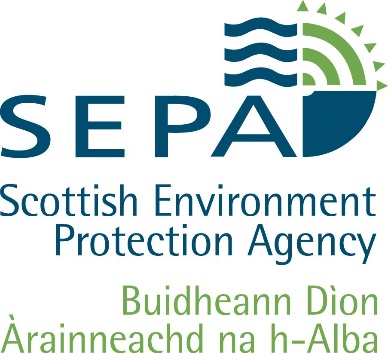 Licenced, permitted, or exempt waste management site/activityWaste Data ReturnsApplication to withhold Geographic Origin or Geographic Destination from publication*PLEASE RETURN THIS FORM TO:By Email: 	waste.data@sepa.org.ukPURPOSE AND GENERAL GUIDANCE:SEPA recently undertook a Waste Data Consultation proposing to increase the amount of non-personal and non-confidential information published from Waste Data Returns received by SEPA.  There was widespread support for the proposal, and the move to publish additional information is scheduled for autumn 2022.The Waste Data Consultation proposed to adopt a position where a claim for commercial confidentiality can be made by an operator on a site-by-site basis, to restrict information about the geographical origin and / or geographical destination of waste that is provided to the public.  This form provides the means to make that claim.The geographic origin or destination will be published at the local authority level or above.  If the publication of the geographic origin or destination of your waste will commercially impact upon your business, please use this form to apply for the geographic origin or destination of the waste to be withheld from publication. If the application is granted, the relevant waste data published will simply state “geographic information withheld”.The application is specific for EWC code.  This is because the confidentiality is usually tied to specific material streams.Please fill out the table on the front page in full for the site for which this application is applicable.In Table 1 below, please provide details of how the publication of the geographic origin or destination would commercially impact your business. A general statement such as “this is confidential” is not sufficient and will result in the application placed on hold pending further information.  The information required includes but is not limited to:  A description of the site and site activity where waste is received / sent, how the local authority origin or destination could identify that site, why identification of that site will impact your businessOnce a suitable application is received, you will be notified within 21 days of the decision to restrict geographical data from publication.Once granted, the rolling previous 4 years geographic waste data will be withheld from publication. Data older than 4 years will continue to have geographic waste data published.This application expires after 3 years.  You will need to apply again after that period for the geographic waste data to be continued to be withheld.Table 1.  Commercial reasons for withholding geographic origin or destination from publication.PLEASE COMPLETE THE FOLLOWING DETAILS:PLEASE COMPLETE THE FOLLOWING DETAILS:PLEASE COMPLETE THE FOLLOWING DETAILS:Licence / Permit / Exemption No:    Company name:   Companies house no.    Site Address:Completed by:    Job Title:    Email address:    Tel number:Table (please select table)EWC code (please select code)Commercial reason(s) why geographic origin or destination should be withheldApplicable origin or destinationApplicable Management method